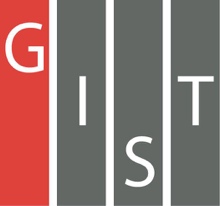 Gwangju Institute of Science and TechnologyOfficial Press Release (https://www.gist.ac.kr/)	Section of	Mi-Yeon Kim	Nayeong Lee	Public Affairs	Section Chief	Senior Administrator		(+82) 62-715-2020	(+82) 62-715-2024	Release Date	2018.06.05Professor Chun Taek Rim is appointed directorof the Korea Energy Technology Evaluation Institute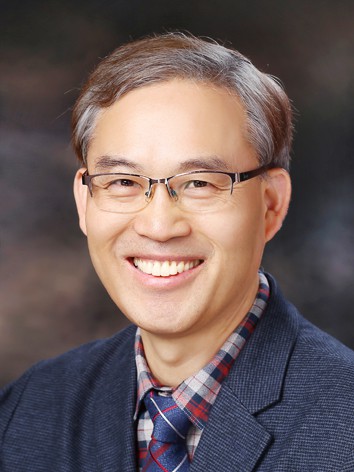 □ GIST (President Seung Hyeon Moon) – Professor Chun Taek Rim of the School of Integrated Technology has been appointed as the 4th Director of Korea Energy Technology Evaluation Institute.∘	Professor Chun Taek Rim started his official duties with an inauguration ceremony on June 5, 2018, at Korea Energy Technology Evaluation Institute.□	Professor Rim was born in 1963, and he received his bachelor's degree from KIT and both his master's degree and Ph.D. in electrical and electronics engineering from KAIST.∘	After serving as an associate professor at KAIST, he became a professor in the GIST School of Integrated Technology in October of 2016 and is recognized as a world-class expert in the field of wireless power and electric vehicles.□	Professor Lim was appointed as a member of the Presidential Policy Planning Committee, which was launched at the end of last year, and was responsible for national and industrial policy issues such as energy policy and new industrial policy. In particular, we focused on fostering five new industries that can replace renewable energy and existing major industries. He received the best paper award at the International Electrical and Electronic Engineers Society in 2015 and the KAIST representative research achievement award in 2016.	⌘